โครงการวางท่อระบายน้ำ คสล.คันคูหนองอ้อ  บ้านหนองอ้อ  หมู่ที่ 1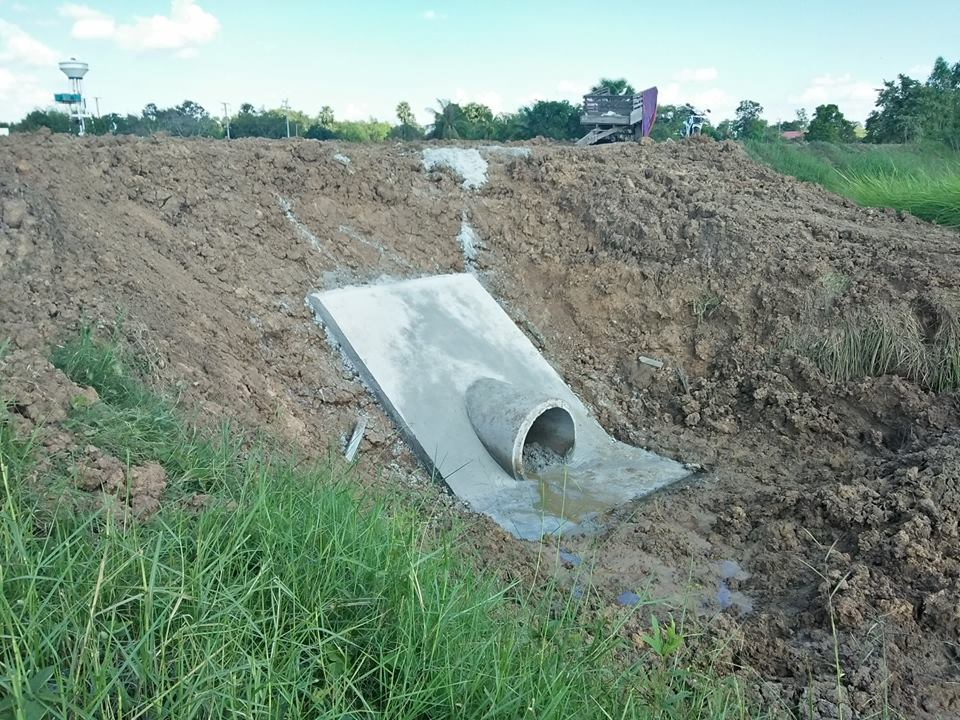 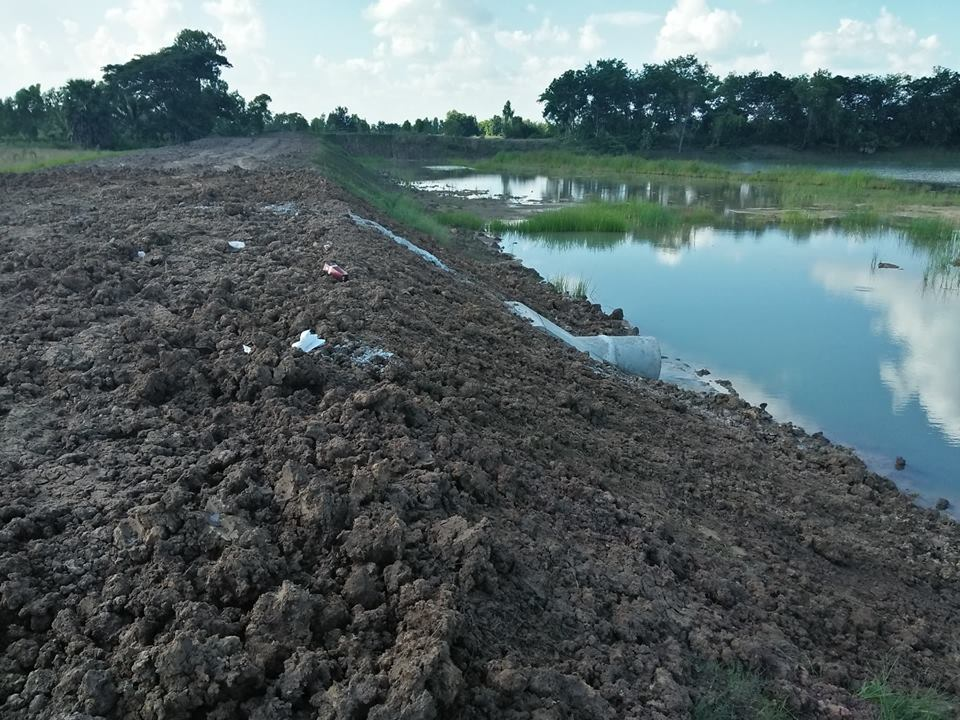 